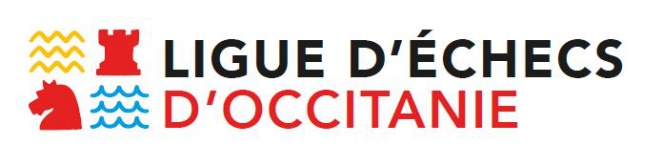 CHAMPIONNAT DE FRANCE SCOLAIREFINALE ACADEMIQUE LANGUEDOC-ROUSSILLONLe club de Sète organise la finale académique du championnat scolaire samedi 25 mars 2017 à l’école de la Renaissance, 16 rue Rouget-de-Lisle. Ce championnat est qualificatif pour le championnat de France.Horaires :Equipes :Les équipes sont constituées uniquement de joueurs scolarisés dans l’établissement de l’équipe.Ecoles et collèges : 8 joueurs dont au moins 2 filles et 2 garçons + 2 remplaçants maximum. L’accompagnateur est responsable de son équipe pendant tout le championnat. Pour inscrire son ou ses équipes, il devra fournir un certificat de scolarité ainsi qu’une liste ordonnée de ses compétiteurs. Les équipiers ainsi que les remplaçants (2 au maximum) sont consignés en une liste unique dont l’ordre ne sera plus modifié. L’échiquier laissé vacant par un titulaire est comblé par le joueur qui le suit immédiatement dans la liste initiale, le ou la replaçant(e) rentrant au dernier échiquier.Le classement à prendre en compte est le classement rapide, (si le Elo rapide finit par un 9, il faut tenir compte du Elo normal FFE ). Si deux joueurs ont une différence de classement Élo de plus de 100 points, le mieux classé doit être placé devant le moins bien classé. Les non classés sont placés en fin de liste dans l’ordre que l’on veut.À l’issue de ces finales, le titre de champion d’Académie École/Collège est décerné. L’équipe championne d’académie sera qualifiée pour la finale nationale ou à défaut, l’équipe vice-championne. L’inscription de votre établissement pour ce championnat devra se faire avant le dimanche 19 mars 2017. Pour inscrire votre établissement gratuitement à cette compétition, Il vous suffira d’envoyer la feuille suivante par courriel le nom de l’établissement ainsi que les coordonnées du responsable, avec le nom, prénom, des élèves participant ainsi que le numéro de licence. Un certificat de scolarité sera exigé le jour de la compétition.Merci de renvoyer les inscriptions à l’arbitre Philippe Pascal-Mousselard ppm34@orange.fr avec en copie l’organisateur Philippe Villaume du club de Sète philippe.villaume@neuf.fr et le correspondant scolaire académique Pierre-Yves Gouiffes pgouiffes@gmail.com.CHAMPIONNAT DE FRANCE SCOLAIREFINALE ACADEMIQUE LANGUEDOC-ROUSSILLONEtablissement scolaire : 					Ville :Responsable de l’équipe :Portable :   							Mél :	Capitaine de l’équipe : 10h30Pointage12h20Pause15h10Ronde 511h00Ronde 113h30Ronde 316h30Ronde 611h50Ronde 214h20Ronde 417h30Remise des prixEchiquierNom / PrénomM / FN° FFEElo R12345678Remplaçant 1Remplaçant 2Moyenne